9.B – DOMÁCÍ PŘÍPRAVA – plán od 23. do 27. 3. 2020Český jazyk
Každý den alespoň jedno cvičení na www.umimecesky.cz a jedno pravopisné cvičení (uč. str. 69, 70 / cv. 4ab, 5ab, 6) do školního sešitu;cvičné didaktické testy – viz Testy 2020, 2019 a stránky CERMATuPondělí 23. 3. – Rozvíjející větné členy – doplněkuč. str. 84/cv. 14 – napsat do SŠprac. sešit str. 42/cv. 14Úterý 24. 3. – Rozvíjející větné členy – opakováníuč. str. 86/cv. 1 (urči všechny větné členy), cv. 2 – napsat do SŠ – nafoťte tyto dva vypracované úkoly a pošlete v příloze mailu na marcela.fenclova@6zsjh.czprac. sešit str. 42/cv. 12ab, cv. 6Středa 25. 3. – Výrazy, které nejsou větnými členyuč. str. 85/ teorie ve žlutém rámečku – napsat poznámky do SŠuč. str. 86/cv. 1 nahoře – napsat do SŠ, dané výrazy zakroužkujprac. sešit str. 44/cv. 1a-eČtvrtek 26. 3. – Rozvíjející větné členy – opakováníuč. str. 85/cv. 15, cv. 16 (pokus se určit všechny větné členy) – napsat do SŠprac. sešit str. 43/cv. 15Pátek 27. 3. – Literární výchovaopakování literárních pojmůtéma Divadlo a písňové texty – divadlo SEMAFORpročtěte si základní informace o tomto divadle a o osobnostech Jiřího Šlitra a Jiřího Suchého, poslechněte si 5 nejznámějších hitů z jejich tvorby na této stránce:https://www.informuji.cz/clanky/7088-ikonicke-pisnicky-ze-semaforu-zavzpominejte-na-nadcasovou-tvorbu-sucheho-a-slitra/Zapište do literárního sešitu základní informace o divadle – nafoťte své poznámky a pošlete v příloze mailu na marcela.fenclova@6zsjh.cz; připište také informaci, které z těch pěti písní znáte a jak zvládáte zadanou práci MatematikaDoufám, že se  pilně připravujete na přijímací zkoušky, i když není jisté kdy budou. Dotazů na můj e-mail moc nedorazilo, tak to beru tak, že  všemu rozumíte a můžeme popojet trochu dál :) Kdyby se přeci jen nějaký problém objevil, nebojte se mi psát na roman.vanecek@6zsjh.cz. Učivo na 2. týden 23.3.-29.3:Kvadratická funkce (učebnice 31-35): umět sestrojit graf, poznat předpis kvadratické funkce:Nejprve si prohlédněte vzorové, vyřešené příklady 31/A, 31/B,32/C, teprve pak si zkuste cvičení na straně 32-33Nepřímá úměrnost (učebnice 35-38): umět sestrojit graf, poznat předpis nepřímé úměrnosti:Vzorový příklad  35/A a 36/C, cvičení 37/3, 37/4, 38/5Příprava na přijímací zkoušky: Ve sbírce příkladů byste už měli mít vyřešeny všechno příklady z 1. části a teď se vrhněte na didaktické testy ve 2. půlce. Zkuste si i měřit čas, jak dlouho vám řešení trvá. Zvládáte to za 60 minut? Další testy třeba na https://prijimacky.cermat.cz/menu/testova-zadani-k-procvicovani/ctyrlete-obory-matematika!!! ÚKOLY K ODEVZDÁNÍ DO 29.3.: Úlohy na závěr 39/A, 40/3, 42/11A. Poslat e-mailem !!!Anglický jazykLekce 4- část Cnajděte a napište do sešitu jakákoliv frázová slovesa pro tyto slovesa: put, take, turn, switchwww.helpforenglish.cz ( phrasal verbs)youtube ETJ English: Phrasal verbs with ´´Pop´´Common British Expressions, napiš a zjisti z videa, co znamená věta – I´m just going to pop to the loo. (very useful )Zdravím všechny a přeji hodně zdaru v přípravách na zkoušky :-)Německý jazykOpakování a procvičováníV případě, že nemáte možnost si papír s cvičeními vytisknout, zapište a zakreslete řešení do školních sešitů.1. Verbinde die Wörter mit ihrem Gegenteil.niemand	finden		gut	wenig		schlecht	viel	warm		kalt		suchen		alle2. Was passt wohin?angeln 		tauchen 		spazieren gehen 		 surfen 	Tiere füttern wandern 		 schwimmen 			 ein Picknick machenim Wald: ………………………………………………………………………...am Meer: ………………………………………………………………………..3. Ergänze die Verben im Perfekt.Klassenfahrt nach Berlin1. Meine Klasse ……….. nach Berlin …………………… (fahren) .2. Am Montag ………...wir das Brandenburger Tor und den Bundestag ………………...(besuchen).3. Am Dienstag ……………….. wir zur East-Side-Gallery ……………...(gehen).4. Am Alexanderplatz ……………. ich ein Eis …………………… (essen) .5. In Berlin gibt es einen Fluss, die Spree. Man kann da schwimmen. Aber ich …………….nicht in der Spree ………………………….(schwimmen).6. Ganz toll: Wir ……………..  im Grunewald ………………………….(wandern).7. Am Wannsee ……………….. wir ein Picknick …………………………. (machen).8. Natürlich ………………….. ich viel Deutsch ……………………...(sprechen).9. Aber ich ……………………. ein T-Shirt im Hotel ………………………. (vergessen).10. Gestern ………………….. wir wieder zurück nach Hause …………………………. (kommen).Lösungen:1) niemand – alle, kalt – warm, finden – suchen, gut – schlecht, wenig – viel2) im Meer = tauchen, surfen, angeln, schwimmen; im Wald = spazieren gehen, wandern,Tiere füttern, ein Picknick machen3) 1. ist ... gefahren, 2. haben ... besucht, 3. sind ... gegangen, 4. habe ... gegessen,5. bin ... geschwommen, 6. sind ... gewandert, 7. haben ... gemacht, 8. habe ... gesprochen,9. habe ... vergessen, 10. sind ... gekommenPřírodopis doplnit poznámky do sešitu (strana 28 – 30)Nadpis – Oxidy vypsat jednotlivé minerály patřící do této skupiny, jejich vzorce, a další informace z učebnicepísemně do sešitu odpovědět na otázky strana 30možnost shlédnou videa   www.laskaksutrum.czZeměpisZlínský krajS pomocí internetu odpověz na následující otázky.Vypiš okresy Zlínského kraje. Jaký je národopisný název oblasti kolem Zlína a Vsetína a jaký kolem Uherského Hradiště?  Jak se nazývá nejvyšší pohoří tohoto kraje a největší řeka? Jak se nazývají dva úvaly ležící v tomto kraji? S jakým průmyslovým odvětvím jsou nejvíce spojována následující města Zlín, Uherský Brod, Otrokovice, Vizovice?Cestovní ruch: Které město ve Zlínském kraji je na seznamu památek UNESCO? Čím jsou známá následující místa Luhačovice, Rožnov pod Radhoštěm a Velehrad?Jak se v letech 1949 – 1990 jmenoval Zlín?Shlédni následující videa.https://www.ceskatelevize.cz/porady/10361869257-narodni-klenoty/211563235200004-kromeriz-plynuti-casu/https://www.ceskatelevize.cz/porady/10361869257-narodni-klenoty/215562235200007-luhacovice-brana-moravskeho-raje/DějepisOsvobozování území ČSR (str. 86 – 87)Přečtěte si článek v učebnici a shlédněte následující videa a odpovězte na otázky.https://www.televizeseznam.cz/video/slavnedny/den-kdy-zacalo-slovenske-narodni-povstani-29-srpen-151627https://www.stream.cz/slavnedny/10012988-den-prekroceni-hranic-na-dukle-6-rijen-1944https://www.stream.cz/slavnedny/582834-den-kdy-skoncilo-prazske-povstani-9-kvetenKdy vypuklo slovenské národní povstání a jak dopadlo?Jak se nazývá vojenská operace, při které vstoupila Rudá armáda na naše území a začala ho osvobozovat od nacistů? Jak se nazývá místo, kde vstoupila Rudá armáda na naše území?Napiš 5 velkých československých měst, které osvobodila Rudá armáda a jedno, které osvobodili Američané.Kdy vypuklo Květnové povstání českého lidu? Která organizace stála v čele povstání?Kdo to byli Vlasovci a jak se zapojili do posledních dnů války?Kdy a za jakých podmínek Němci kapitulovali?Jak se jmenuje nejznámější pražská památka poškozená při osvobozování?Dobrovolný úkol Stopy historieOdbojV Jindřichově Hradci se narodil muž, který se zapojil do protinacistického odboje. Zjisti, jak se jmenoval. Najdi pamětní desku na jeho rodném domě a u ní se vyfoť. Dále zjisti, jak se jmenovala odbojová organizace, které byl členem, jak si říkalo skupině tří odbojářů, se kterými spolupracoval a zjisti jména všech tří členů. Napiš, kdy a jak naše osoba zemřela. Dále najdi v Jindřichově Hradci památník všem obětem druhé světové války a vyfoť se u něho.Květnové povstáníNajdi v Jindřichově Hradci památník obětem květnového povstání českého lidu a vyfoť se u něho.Fyzika
Opakování: energie                      neobnovitelné zdroje                     obnovitelné zdroje                     elektrický proud                     astronomie – sluneční soustavaProjekt: astronomie - příprava materiálů na dokončení                                        projektu                                     - pozorujte noční (večerní) oblohu, sledujte vesmírná tělesa, jsou vidět zimní souhvězdí (Orion), dále pak i planety (Venuše – bomba). Zkuste se orientovat podle notoricky známých ( Velký vůz) a zakreslete do sešitu. Zajímavý je časový posun planet, Měsíce a hvězd vzájemně.Chemiestáhnout z internetu zdarma učebnice fraus - https://www.fraus.cz/cs/ucenidoma#skola (v dolní třetině stránky jsou informace pro žáky a studenty, tam vyplníte formulář  a učebnice můžete stáhnout)- budete potřebovat učebnici CH pro 8. ročník – do sešitu si zapište:nadpis Zdroje uhlovodíků – ropa, uhlí, zemní plynRopa -vznikla rozkladem rostlinných a živočišných těl- směs kapalných uhlovodíků, obsahuje i O, N, S- černá nebo hnědá kapalina, olejovitá, zapáchá- hořlavá, hustota menší než voda- naleziště ropy až 8 km pod zemí spolu se zemním plynem- přeprava – tankery, ropovody- zpracování ropy - frakční destilace - během destilace se na základě rozdílné teploty varu oddělují směsi uhlovodíků s blízkou teplotou varu  - frakce (= díl)překreslit obrázek: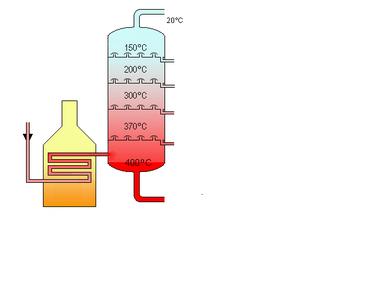 Frakce plynná - získají se plynné uhlovodíky, LPGFrakce benzínová - produktem je benzín , (má nižší hustotu než voda – nelze hasit vodou!) Frakce petrolejová- získá se petrolej = palivo pro turbínové motory (letadla), rozpouštědlo Frakce plynových olejů- získá se motorová nafta = palivo pro dieselové motory Mazut = zbytek po destilaci ropy, topení v teplárnách, lze destilovat dál – asfalt, mazací olejeVideo: https://www.youtube.com/watch?v=IoZXfAm6rF0&t=4snadpis Uhlí, zemní plyn - potřebné informace v  i-učebnici strana 52 – 53  Uhlírozdělení uhlí, jeho vznik, kvalita, výskyt v ČR, zpracování uhlí- KARBONIZACÍ = zahřívání uhlí bez přístupu vzduchu.Získáme: 	KOKS – palivo, výroba železa ve vysokých pecíchDEHET – výroba org. látek (areny)KARBONIZAČNÍ PLYN (svítiplyn) – H2, CO, CH4 	Zemní plynobsahuje hlavně methan (> než 90%), ethan hořlavý, jedovatý plyn, bez zápachuodorizace = přidání zapáchajících látek  do zemního plynu = snadné určení únikudopravuje se plynovodyekologické palivo:  CH4 +2O2         →     CO2 + 2H2Ovideo:	 https://www.youtube.com/watch?v=_wvKesU78Q8	https://www.youtube.com/watch?v=EavVyXYShLs	https://www.youtube.com/watch?v=BTAHOUCrTYo